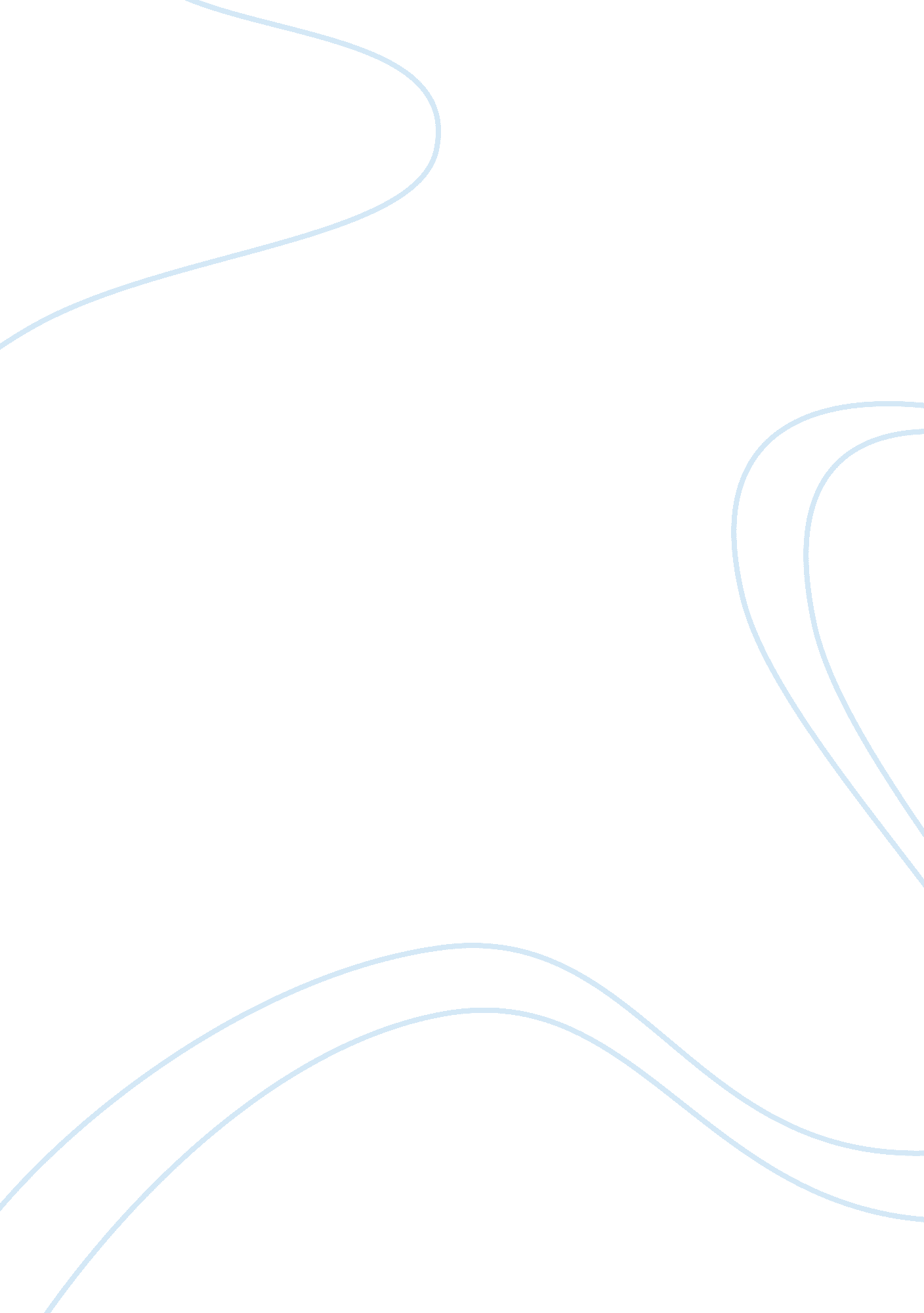 Free research paper about slide 1: complications of providing psychiatric care an...Technology, Development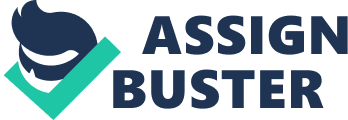 \n[toc title="Table of Contents"]\n \n \t Slide 2: Myth and Reality \n \t Slide 3: Biological Changes \n \t Slide 4: for Psychological Problems \n \t Slide 5: Barrier to Psychological Treatment \n \t Slide 6: References \n \n[/toc]\n \n Slide 2: Myth and Reality Myth 
Hormones released during pregnancy protects women from psychological order and fosters a period of well-being. 
Reality 
20% women suffer from anxiety disorders and severe mood swings during the prenatal period whether or not a person has a history of mental illness, depression and anxiety disorder. Slide 3: Biological Changes - Hormonal 
- Increased Level of Estrogen for fetus and mild ducts development and breast enlargement. 
- Side effect – Nausea and depression 
- Increased level of Progesterone for Uterus development 
- Side effects – weight gain, skin pigmentation and water retention. 
- Other Changes 
- Vision Changes 
- Taste and Smell Changes 
- Stretch Marks 
- Mole and freckle changes 
- Rashes and boils. 
- Increased metabolism 
- High pressure Slide 4: for Psychological Problems - Hormonal changes 
- Increased level of Estrogen and Progesterone can cause depression. 
- Weight gain and body deformity can cause 
- Low self esteem 
- Fear of losing the baby (miscarriage), possible complications during pregnancy and uncertainty about motherhood 
- Depression and fear. Slide 5: Barrier to Psychological Treatment - Pregnant women have more faith on parents, husband and friends than on doctors/psychiatrist 
- Anti-depressants are harmful for the development of the fetus. 
- Counselling is the only way to seek treatment. Slide 6: References - Stanford School of Medicine (SSM). (2014). Pregnancy and Mental Health. Retrieved on 1st December, 2014. http://womensneuroscience. stanford. edu/wellness_clinic/Pregnancy. html 
- Eden, E. (2014). Understanding Psychological Changes during Pregnancy. Info Space LLC. Retrieved on 1st December, 2014. http://health. howstuffworks. com/pregnancy-and-parenting/pregnancy/issues/understanding-psychological-changes-during-pregnancy. htm 
- Reyes, N., Klotz, A., & Herring, S. (2013). A Qualitative Study of Motivators and Barriers to Healthy Eating in Pregnancy for Low-Income, Overweight, African-American Mothers. Journal Of The Academy Of Nutrition And Dietetics, 113(9), 1175-1181. Retrieved on 1st December, 2014. http://www. ncbi. nlm. nih. gov/pmc/articles/PMC3782301/ 
- Krucik, G. (2012). How Your Body Changes During Pregnancy: Hormones, Breasts & More. Healthline. com. Retrieved on 1st December, 2014. 